Dear Parents/Guardians:Please see below for information regarding your child’s kindergarten classroom assignment for the 2014/2015 school year and the schedule for the opening week in September.Opening Week of September Schedule:Kindergarten classroom assignment will be posted on the Kindergarten classroom window and at the office.  Parents and students go directly to their new classroom.Monday,  Sept. 22nd @ 8:40 a.m. - Meet and GreetAll Kindergarten students attend school with parents for a short meeting with their new Kindergarten teacher.***Parents need to sign-up for a Welcoming Conversation with their child's Kindergarten teacher.  Parents will choose a 20 minute time slot from Tuesday, Sept. 23rd to Thursday, Sept. 25th.  Both parents are encouraged to attend with their child and are asked to make alternate arrangements for younger siblings during this conversation.  Grandparents and caregivers are also welcome to attend.Tuesday Sept. 23rd to Thursday Sept. 25thThe Kindergarten Teacher will be in Welcoming Conversations with families on these days so kindergarten students do not attend school on these days.  Kindergarten students only attend with their parents for their scheduled 30 minute Welcoming Conversation.Friday Sept. 26thKindergarten children will attend school from 8:40 - 12:00 noon.  Monday Sept. 29thKindergarten students attend school for the full school day from 8:40 a.m. – 2:45 p.m.Regular Class times:	8:40 a.m. – 2:45 p.m.All students in Kindergarten to Grade 5 will be required to pay $10.00 for a school planner.  Kindergarten supplies are purchased in bulk by the school.  A cheque in the amount of $50.00 will be requested in early September to cover the cost of the supplies and the student planner.  Kindergarten students should have slip-on or Velcro runners until they learn to tie laces.  Students will also need a back-pack large enough to carry student work and planners between home and school.  Each child should have a light raincoat and muddy buddies/nylon rain pants to be left at school for rainy days.  It is also encouraged to keep a change of clothes (underwear, socks, t-shirt & pants) in the backpack at all times for accidents or wet days.Hazel  Trembath  Elementary  SchoolHazel  Trembath  Elementary  School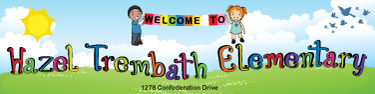 KINDERGARTENSCHEDULEOPENING WEEKKINDERGARTENSCHEDULEOPENING WEEK